ОБОБЩЕНИЕ ОПЫТАПЕДАГОГИЧЕСКОЙДЕЯТЕЛЬНОСТИУчителя иностранного языкаСИМОНЯН АНАИД АЛЕКСАНДРОВНЫ«Современные проблемыобучения грамматикеиностранных языков». 2009 - 2011 УЧЕБНЫЙ ГОДВ 1991 году поступила в Пятигорский госпединститут иностранных языков и в 1996 году окончила полный курс Пятигорского государственного лингвистического университета по специальности немецкий и английский языки.2 октября 2000 года по 25 ноября 2000 года прошла краткосрочное обучение в Ростовском областном институте повышения квалификации и переподготовки работников образования по проблеме «Совершенствования языковой и методической подготовки учителя иностранного языка».С 16 октября 2006 года по 23 декабря 2006 года повысила квалификацию в Ростовском областном институте повышения квалификации и переподготовки работников образования по проблеме «Компетентностный подход как основа продуктивного изучения иностранного языка.Принимаю активное участие в заседаниях кафедры иностранного и армянского языков,- «Приемы обучения проблемно – поисковому чтению на иностранном языке».- «Технологии социально – развивающего обучения иностранным языкам на старшем этапе обучения средней школы».- «Компетентностный подход в современном образовании».- «Взаимосвязанное обучение чтению и говорению».В своей работе часто использую проектную деятельность на разных ступенях обучения. Я стараюсь не только передать учащимся определенную сумму знаний, но еще и обучать их тому, как можно и нужно знания приобретать и пополнять самостоятельно и использовать их для решения новых задач, как познавательного, так и практического характера.Я принимала участие в проведении следующих мероприятий: Неделя английского языка в школе;Игра «Своя игра»;Инсценирование сказок;Летний лагерь;Конкурс проектов. Тема, над которой я работаю, называется «Современные проблемы обучения грамматике иностранных языков».                                Цели работы: Повышение эффективности занятий по иностранному языку;Стимулирование интереса обучающихся к изучению иностранного языка;Развитие исследовательских и творческих способностей школьников;Развитие индивидуальности ученика, его способностей.Ни один из аспектов обучения языкам не был на протяжении многих лет предметом столь интенсивных обсуждений и дискуссий, как грамматика. Грамматика понималась по – разному, она играла и продолжает играть неодинаковую роль не только при обучении родным или иностранным  языкам, но и вообще в системе образования отдельных стран мира.Итак, что такое грамматика?Понятие «грамматика» первоначально обозначало «искусство чтения и письма». В средние века «свободное искусство» считалось одним из компонентов всякого образования и ставило целью: научить владению латинским языком, сообщить сведения по филологии, в том числе и при чтении текстов, осуществлять гимнастику ума. Обучение любому языку проводилось посредством грамматики, как правило, построенной по образцу латинской. Грамматика изучалась как особый предмет и как самоцель.  Результаты анализа многих грамматик позволяют сделать определенный вывод: грамматики имеют отчетливо выраженную описательно – лингвистическую направленность, проявляющуюся в изложении теории, типах заданий и упражнений.Приведем примеры из действующих грамматик английского языка.«В английском языке есть разные виды сказуемых. Они отличаются как по структуре (простое и составное), так и по составу (составное именное, составное глагольное)». «Составное глагольное сказуемое может быть аспектным и модальным». «Составное глагольное аспектное сказуемое состоит из аспектного глагола и полнозначного глагола». «Основными аспектными глаголами английского языка являются: to begin, to continue, to finish, to go on, to start, to stop». «Составное именное сказуемое состоит из глагола – связки и именного члена». «Основными глаголами – связками в английском языке являются:   to be, to feel, to get, to grow, to look, to prove, to seem, to remain”.Перечислю факторы, которые считаю необходимыми для лучшего достижения цели практического владения языком.Необходимо усилить дифференциацию при отборе материла для активного и для пассивного грамматического минимума и при использовании разных способов обучения ИЯ для овладения этими минимумами.Пересмотреть использование грамматической терминологии в курсе ИЯ, в том числе в дидактических грамматиках.Решать проблему отбора грамматических явлений в учебниках и программы ИЯ для разных типов учебных заведений.Во многом изменить традиционный характер и язык изложения грамматического материала при обучении учащихся, не имеющих лингвистического образования.Грамматика, в том числе теория, может быть изложена увлекательно, живо, интересно; она должна пробуждать эмоции, быть ориентированной на личность учащегося, сопровождаться комическими и другими рисунками и т.д. Все это, безусловно, повысит эффективность обучения ИЯ.Все больше внимания стало уделяться глобальным заданиям, фокусирующим внимание на значении, или смысле, речевого высказывания. Нежели дискретности, т.е. изучении вырванных из контекста грамматических структур и форм. Полноценная коммуникация не может происходить вне или при отсутствии грамматики.В качестве возможного решения проблемы видится интегративное обучение, соединяющее форму и значение. Интегративное обучение грамматике представляют в виде метода, состоящее из трех равнозначных стадий: (1) изучения, (2) объяснения и (3) использования.Стадия изучения.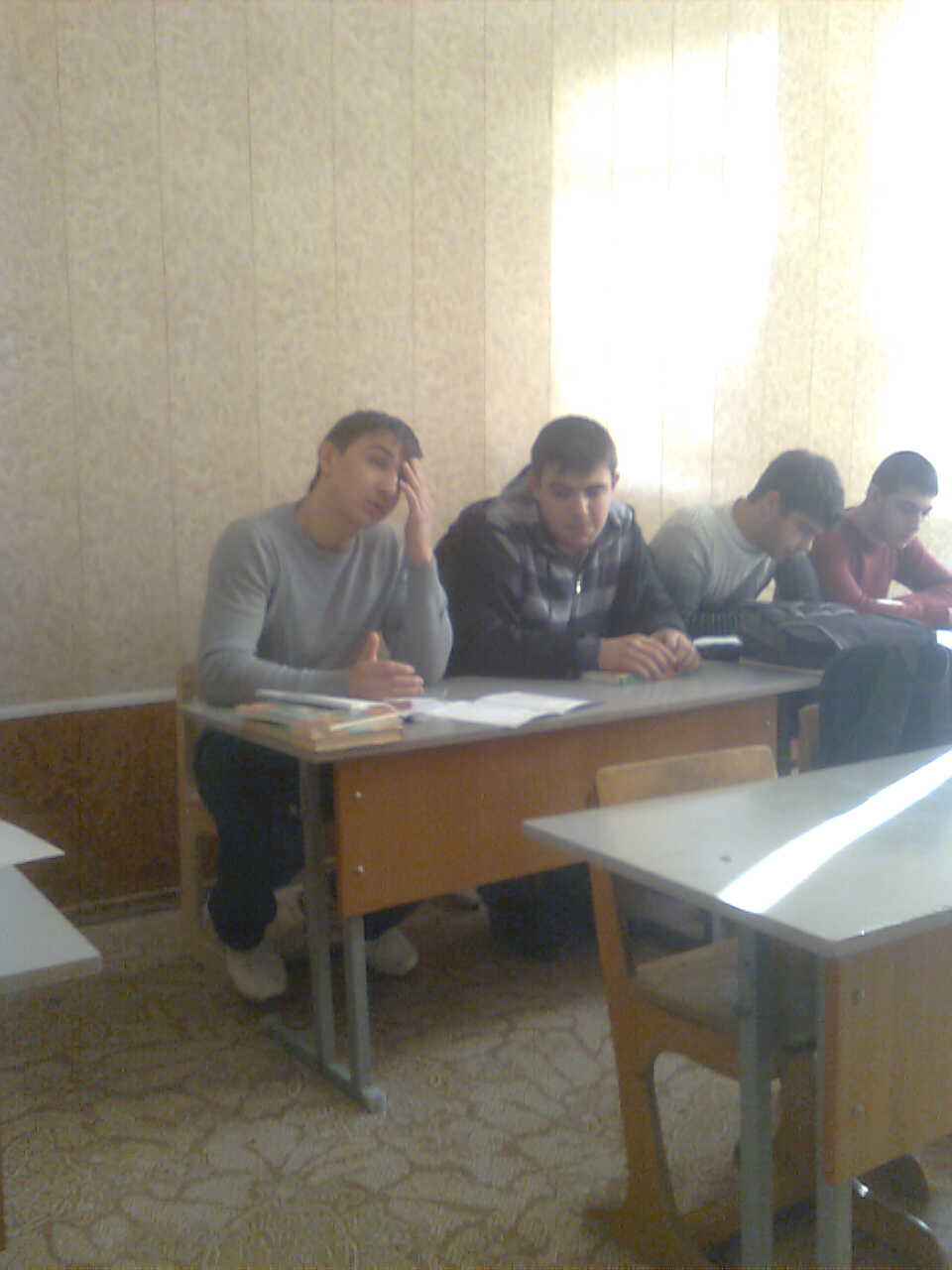 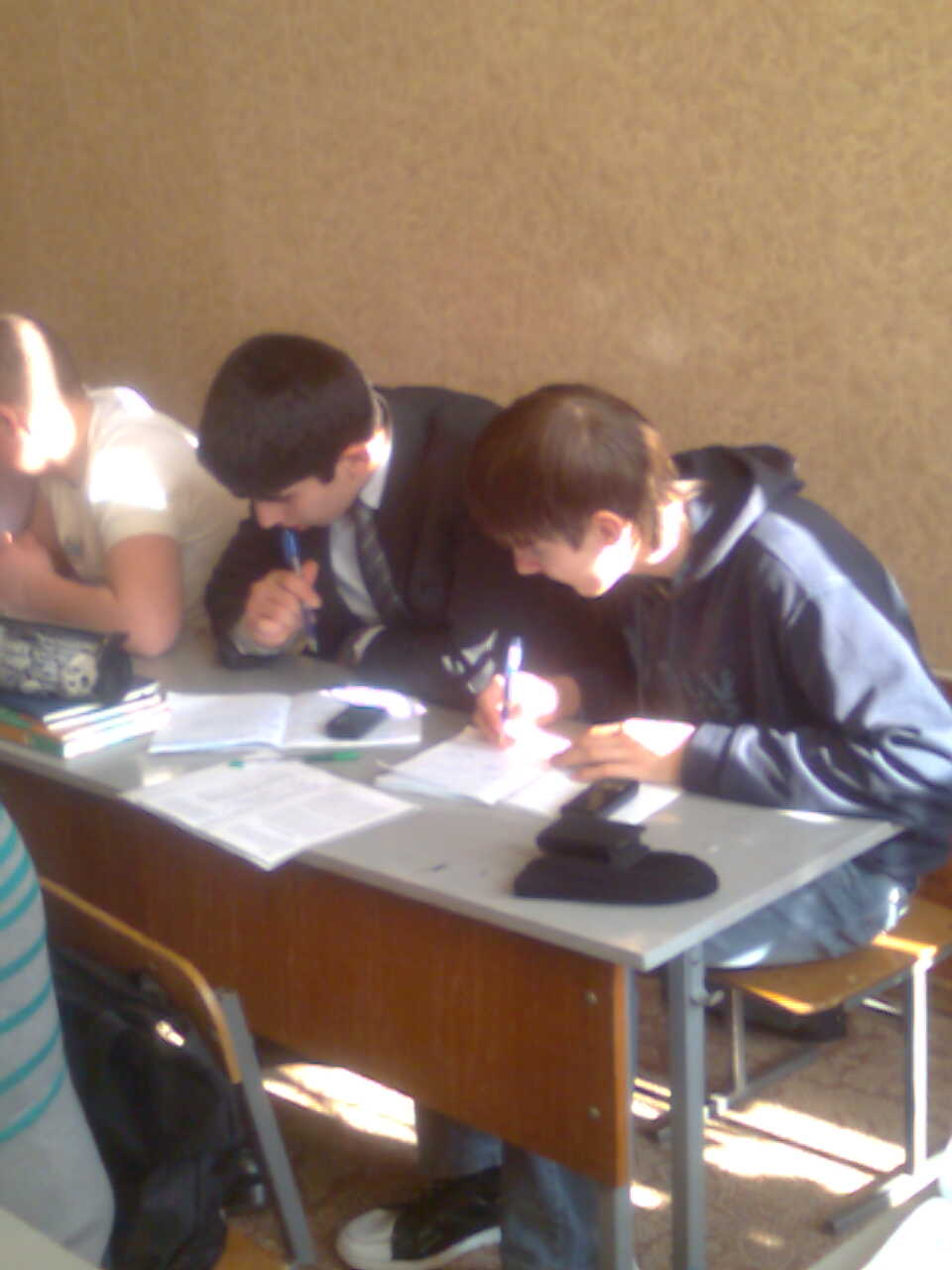 Изучение – это первая стадия интегративного обучения грамматике. Данная стадия может характеризоваться индуктивным обучением. Учащимся дается небольшой текст с примерами на новое правило и предлагается в группах или всем классом изучить примеры, обнаружить в них определенные грамматические закономерности и с помощью учителя сформулировать грамматическое правило. Обучаемые должны иметь возможность выяснить языковые закономерности самостоятельно, обращаясь за помощью лишь при необходимости. Учащиеся нередко предпочитают задания, позволяющие им исследовать язык, «добывать» правила в ходе целенаправленного. Активного восприятия материала.Для облегчения задания, особенно на раннем этапе, рекомендуется выделить или подчеркнуть важные для понимания структуры и формы. Например, при изучении употребления окончания – s (-es) с глаголами в настоящем простом времени на стадии изучения учащимся может быть предложен следующий текст:Hi! My name is Jason. I am a pupil. I go to school in San Diego. My sister works at MacDonalds. My parents sell computers. My cousin, Jane, goes to school too. We play games together. I love my family.Ученикам предлагается изучить примеры и определить грамматические закономерности. Учитель начинает учебное взаимодействие с объяснения задания, а затем получает ответы учеников. Способ начала беседы должен быть поистине удивительным и потенциально значимым. Например, учитель говорит: ''Imagine yourself scholars who are  finding the patterns or making a new rule. Do you see any sequence?’’ Данное приглашение принять участие в обсуждении оказывает огромное влияние на учащихся. Оно содержит сразу несколько имплицитных позывов. Одним из них является то , что ,так как «создание новых правил» - это исследование, учитель будет толерантным к возможным ошибкам. Учащиеся не должны бояться говорить, выражать свои мысли. Другим позывом является поддержка желания принять активное участие в групповом взаимодействии, когда учитель предлагает классу представит себя в роли ученых и попытаться открыть новые правила. 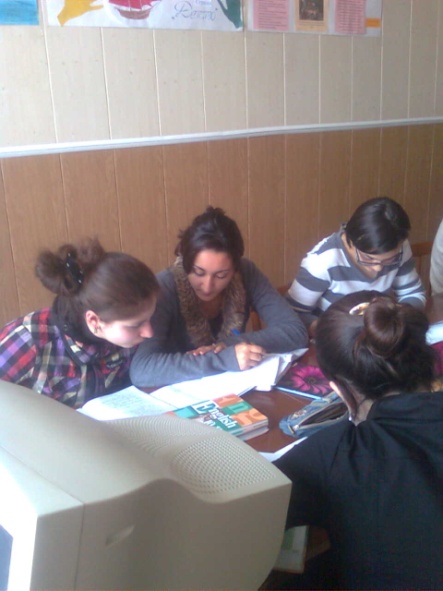 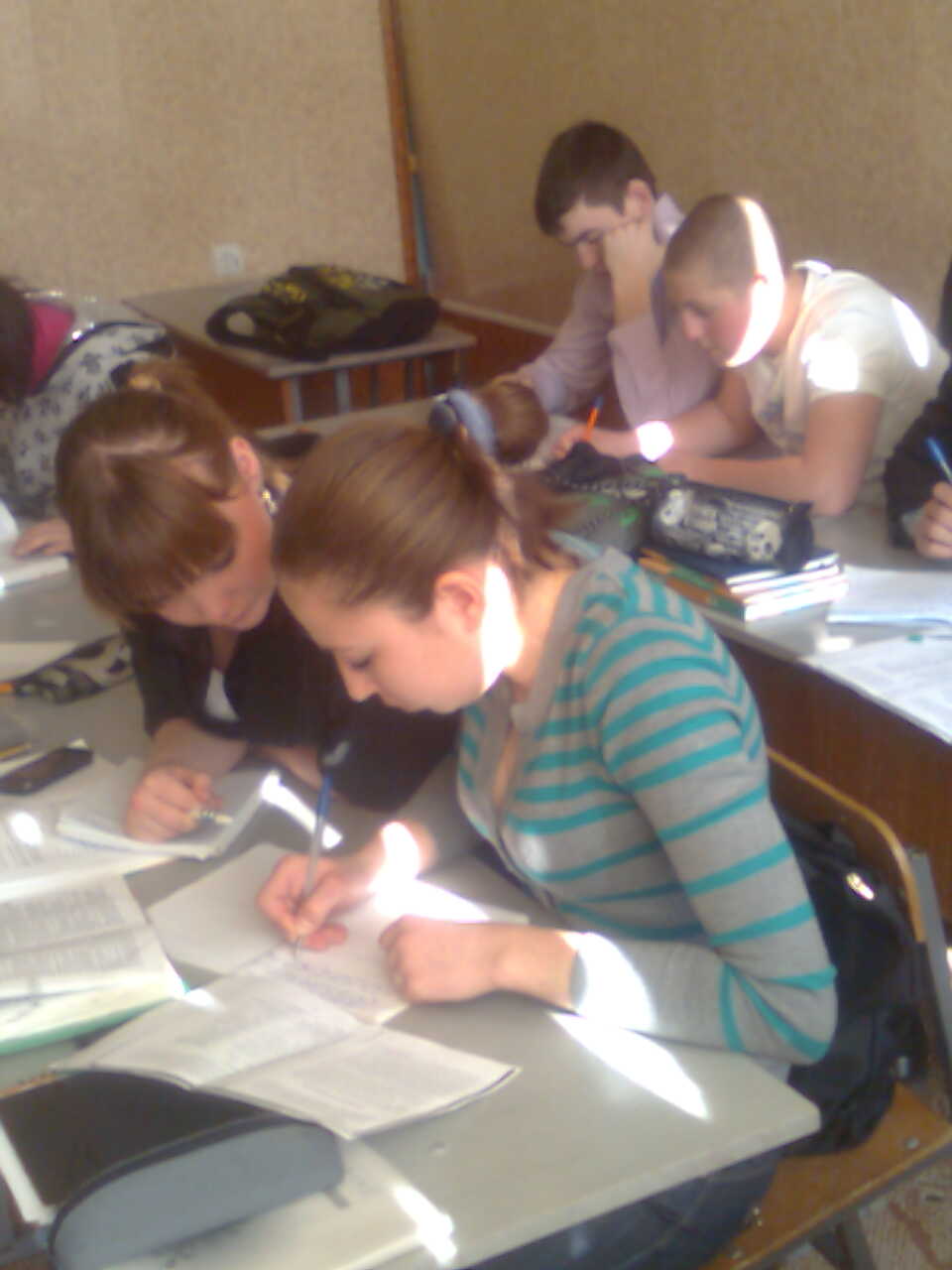 Течение диалога между учителем и учениками зависит, как правило, от реакции учащихся, их ответов и понимания материала. Если у обучаемых есть какие – либо вопросы или они находят ошибочные закономерности, с помощью перефразирования или вспомогательных вопросов учитель направляет обучаемых на верный путь. Это можно наблюдать в следующем фрагменте групповой дискуссии: Olga: Yea, because that singular, right? If it is singular we should put ‘’- s’’. T: But ‘’I’’ is also in singular.Olga: Yea.T: And ‘’sister’’ is in singular.Olga: Yea.T: So, why do we add ‘’ – s’’ to the verb used with ‘’sister’’ and don’t add ‘’-s’’ with ‘’I’’.Olga: …Как мы видим, в реплике, 2 учитель мгновенно реагирует на ответ ученика, переключая внимание класса на первый пример, таким образом давая понять, что «открытое» правило неверно и должно быть уточнено и переосмыслено. Учитель использует наводящие вопросы и держит мыслительную деятельность учащихся под контролем.Групповым взаимодействием управляют как учитель, так и ученики. Это позволяет создать оптимальные условия для обучения. Рассмотрим следующий фрагмент:T.: Now, I want you to look at the board. You will see several sentences… Why do we sometimes use and sometimes don’t use ‘’-s’’ with verbs? Do you see any sequencer?Sasha: Because of the… how do you say the… the nouns in the first.T.: OK, so we do not use ending ‘’-s’’ with ‘’– I’, right?Во время открытого обсуждения в классе учитель и ученики устанавливают определенные правила взаимодействия. В начале стадии ученики ожидают от учителя проявления инициативы в организации и поддержания беседы. Затем, получив задание, они обретают определенную ответственность в завершении информационного цикла, интересуя то, что они видят в предложенных примерах, тем самым формулируя грамматические правила.Стадия объяснения.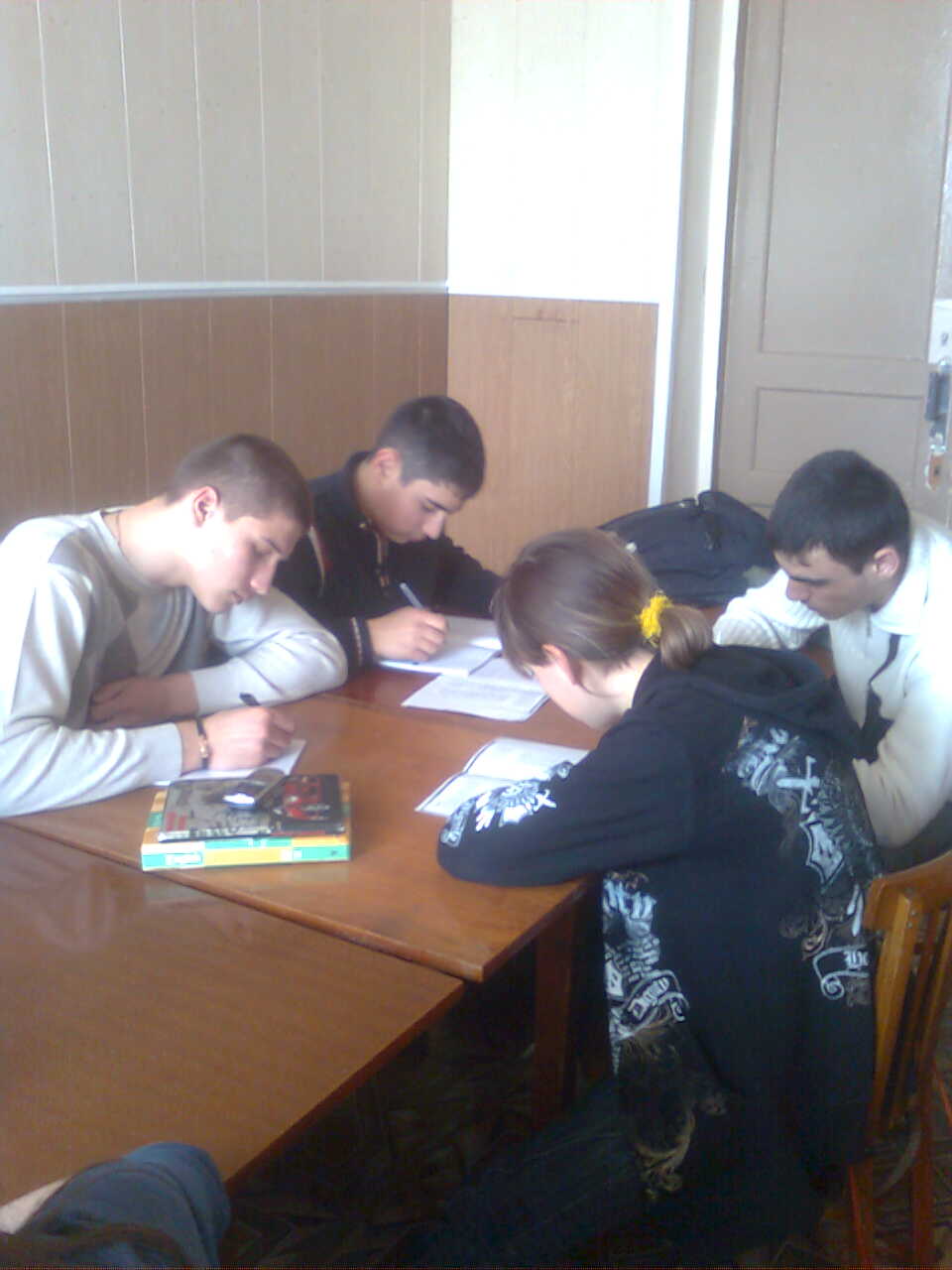 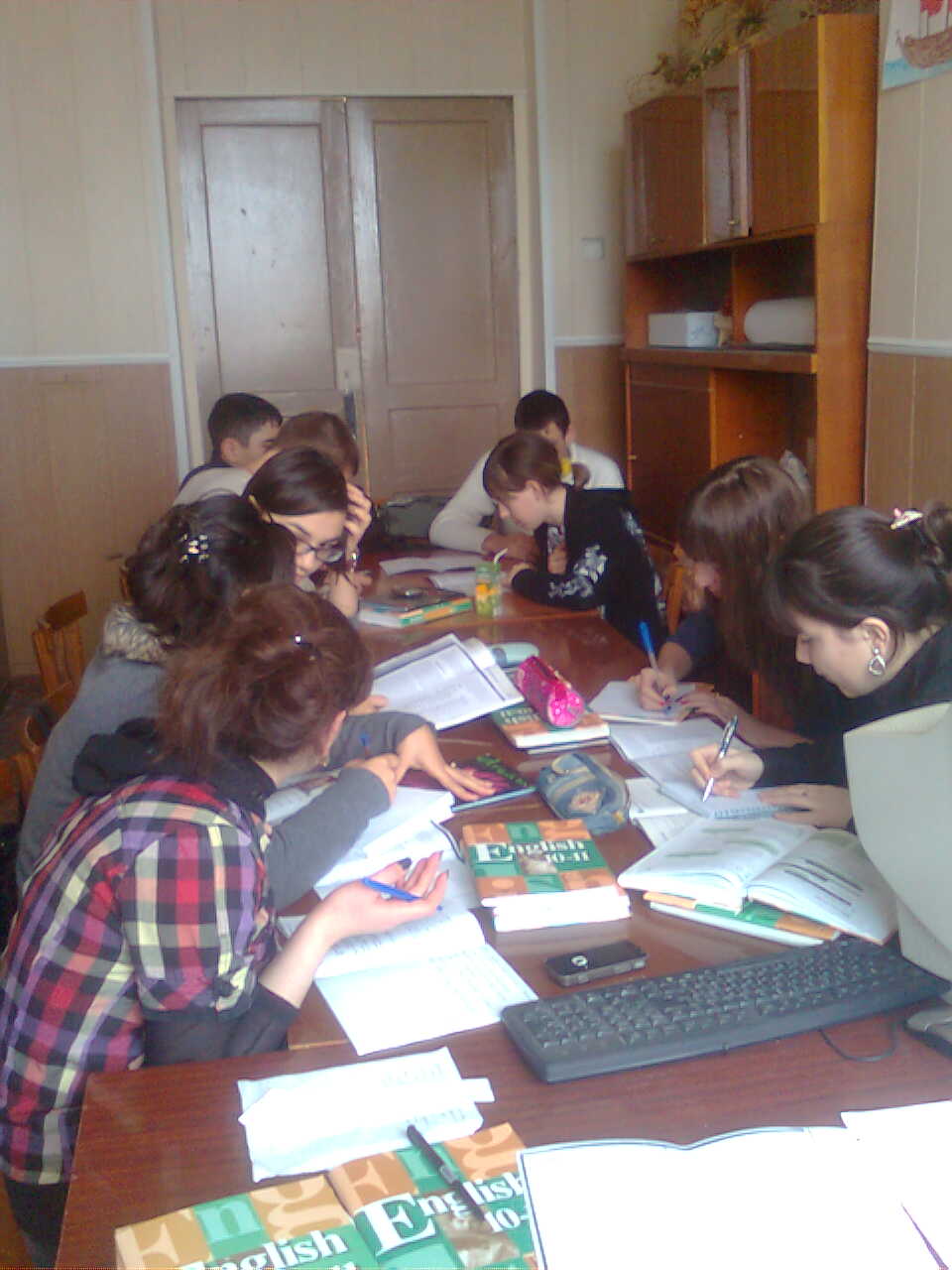 Объяснение – вторая стадия обучения. После того как учащиеся найдут определенные закономерности в предложенных учителем примерах на стадии изучения, учитель и ученики могут обобщить сделанные находки, фокусируя свое внимание на структуре. Стадия объяснения правил выполняет очень важную функцию. Именно правила делают речь учащихся грамматически правильной и позволяют в дальнейшем самостоятельно использовать и комбинировать изученные структуры в новых коммуникативных ситуациях. Учащиеся чувствуют себя гораздо безопаснее, когда знают правила и источник, к которому всегда можно обратиться при наличии вопроса или сомнения. После объяснения грамматических правил я снова даю учащимся аутентичные примеры возможного использования формы в реальных жизненных ситуациях. Это, как правило помогает учащимся использовать полученные знания на практике в реальном общении. Стадия использования.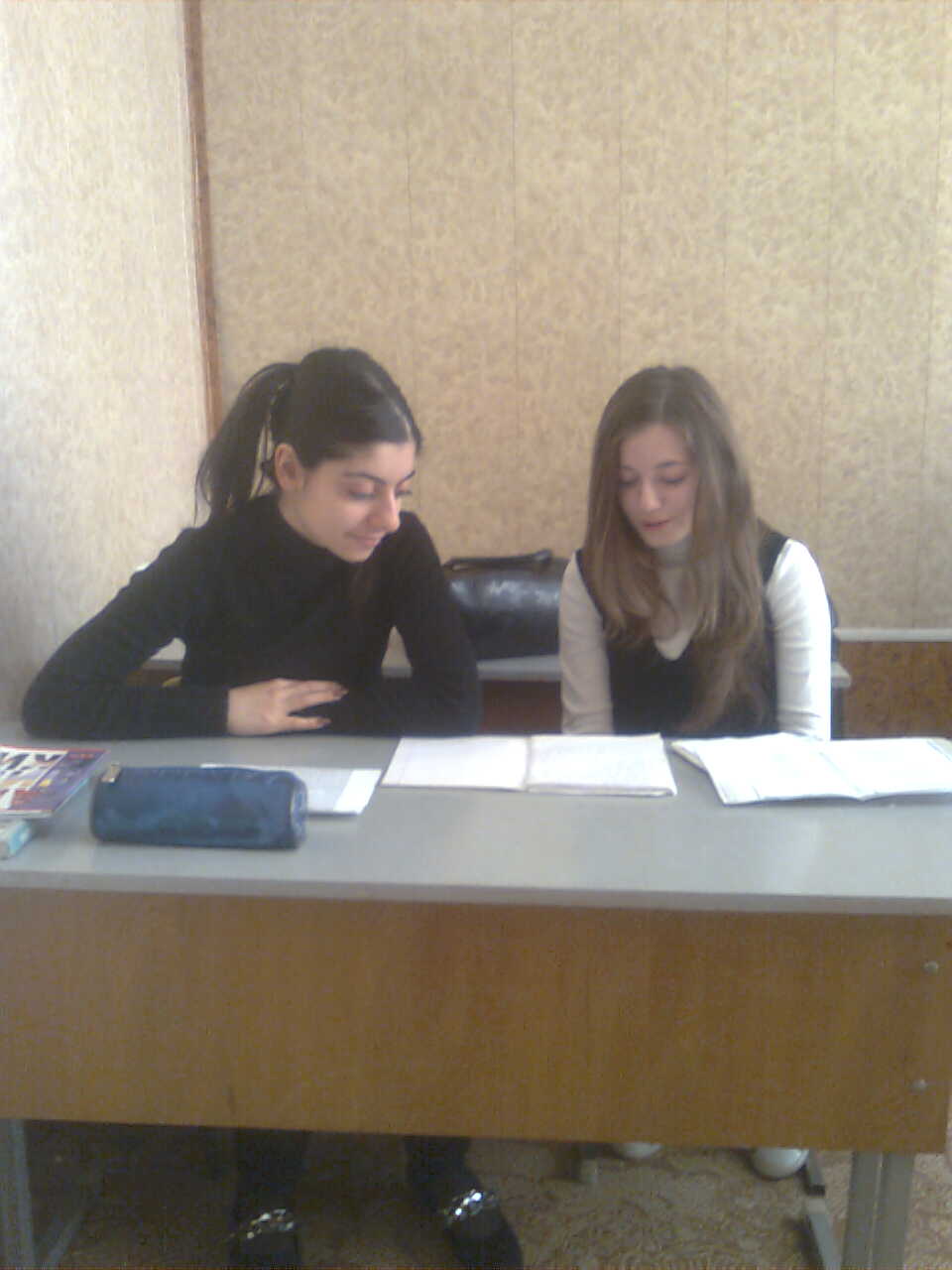 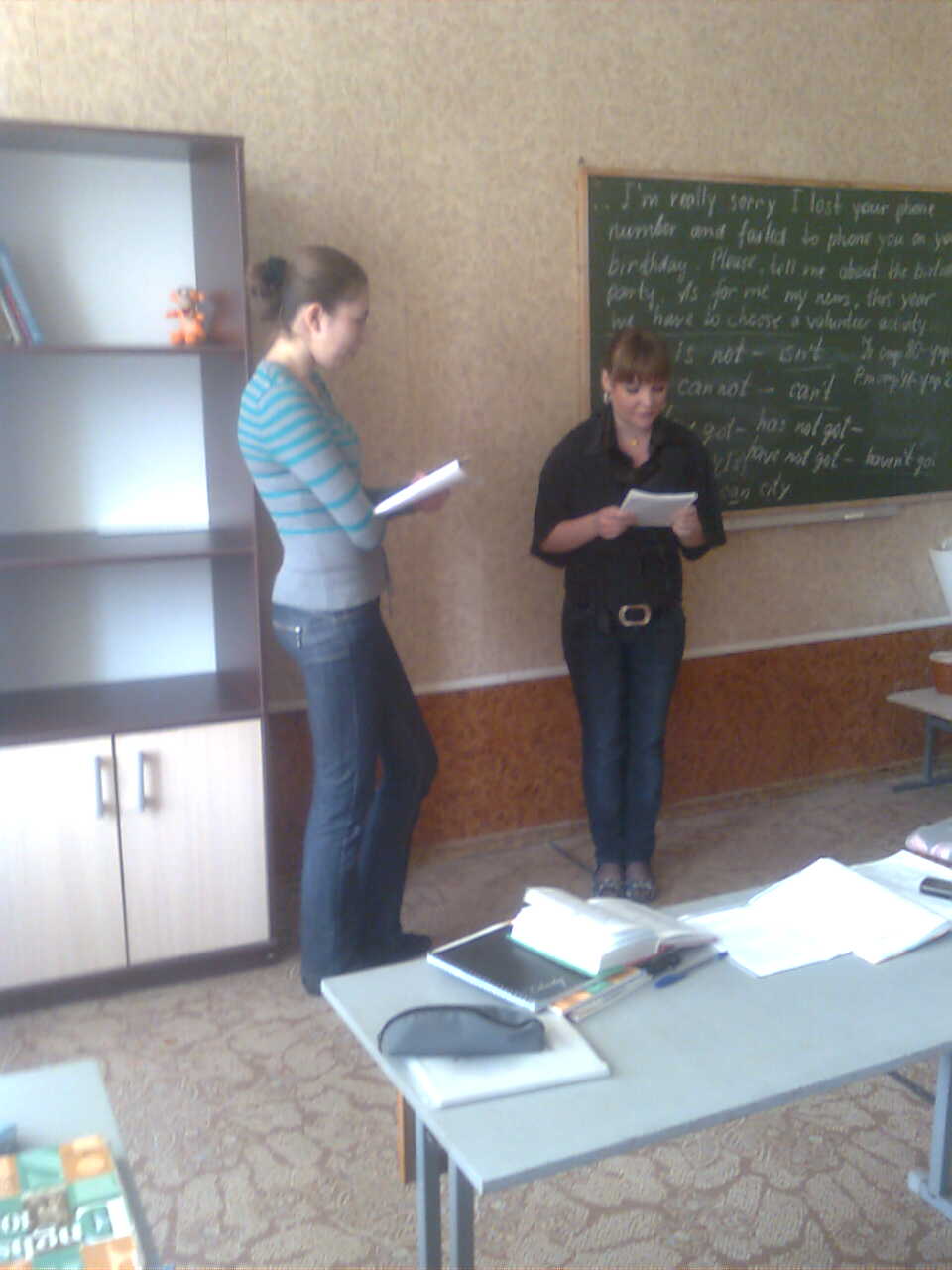  Цель данной стадии – дать возможность применить изученный материал при построении значимого высказывания. С одной стороны, это может служить в качестве мотивации изучения ИЯ. При использовании учащиеся смогут видеть, как применяются изученные правила на практике. С другой стороны, стадия использования дает им возможность общаться между собой под контролем учителя. Реакция преподавателя обычно дает им «сигнал» верного использования языка. Несомненно, коммуникация будет лучше, если используются аутентичные ситуации, а именно, когда учащиеся обсуждают знакомые и интересные для них темы.Групповая работа на стадии использования интегративного обучения грамматике является чрезвычайно значимой. Взаимодействие между соучениками или партнерами создает условный микромир, позволяющий обучаемым самим уточнить друг у друга значение и даже предложить коррекцию ошибок. Это ведет к формированию и развитию стратегической компетенции в раках иноязычной коммуникативной компетенции. Однако не стоит и переоценивать работу в мини – группах. Хотя учащиеся строят значимые высказывания на ИЯ, за преподавателем сохраняется ответственность за плодотворную работу учащихся в группе, за понимание учениками задания, за верное использование языковых структур и лексических единиц, за равные возможности учащихся принимать участие в дискуссии, за распределение ролей и т. п.Таким образом, работа учащихся в группах – это не время отдыха для преподавателя. Мы должны постоянно находить приемы и методы имплицитного контроля за обсуждаемым или происходящим в группах.                           Литература:Мезенин С.М. Денисова Л.Г. – Грамматика в курсе интенсивного обучения английскому языку в старших классах средней школы. «Иностранные языки в школе» - 1992 г. № 5 – 6».Витлин Ж.Л. – Современные проблемы обучения грамматике иностранных языков.«Иностранные языки в школе – 2000 г. № 5».